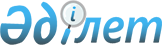 "Қазақстан Республикасы Қорғаныс министрлігі қазыналық кәсіпорындарының басшыларына сыйлықақы беру, лауазымдық айлықақыларына ынталандыру үстемеақыларын белгілеу және материалдық көмек көрсету қағидаларын бекіту туралы" Қазақстан Республикасы Қорғаныс министрінің 2018 жылғы 6 қыркүйектегі № 616 бұйрығына өзгерістер енгізу туралыҚазақстан Республикасы Қорғаныс министрінің 2020 жылғы 26 қарашадағы № 662 бұйрығы. Қазақстан Республикасының Әділет министрлігінде 2020 жылғы 30 қарашада № 21694 болып тіркелді
      БҰЙЫРАМЫН:
      1. "Қазақстан Республикасы Қорғаныс министрлігі қазыналық кәсіпорындарының басшыларына сыйлықақы беру, лауазымдық айлықақыларына ынталандыру үстемеақыларын белгілеу және материалдық көмек көрсету қағидаларын бекіту туралы" Қазақстан Республикасы Қорғаныс министрінің 2018 жылғы 6 қыркүйектегі № 616 бұйрығына (Нормативтік құқықтық актілерді мемлекеттік тіркеу тізілімінде № 17438 болып тіркелген, 2018 жылғы 4 қазанда Қазақстан Республикасы нормативтік құқықтық актілерінің эталондық бақылау банкінде жарияланған) мынадай өзгерістер енгізілсін:
      6-тармақтың 2) тармақшасы алып тасталсын;
      7-тармақтың 2) тармақшасы алып тасталсын.
      2. Қазақстан Республикасы Қорғаныс министрлігінің Экономика және қаржы департаменті Қазақстан Республикасының заңнамасында белгіленген тәртіппен:
      1) осы бұйрықты Қазақстан Республикасының Әділет министрлігінде мемлекеттік тіркеуді;
      2) осы бұйрықты алғашқы ресми жарияланғанынан кейін Қазақстан Республикасы Қорғаныс министрлігінің интернет-ресурсына орналастыруды;
      3) мемлекеттік тіркелген күннен бастап күнтізбелік он күн ішінде осы тармақтың 1) және 2) тармақшаларында көзделген іс-шаралардың орындалуы туралы мәліметтерді Қазақстан Республикасы Қорғаныс министрлігінің Заң департаментіне жолдауды қамтамасыз етсін.
      3. Осы бұйрықтың орындалуын бақылау Қазақстан Республикасы Қорғаныс министрінің жетекшілік ететін орынбасарына жүктелсін.
      4. Осы бұйрық лауазымды адамдарға, оларға қатысты бөлігінде жеткізілсін.
      5. Осы бұйрық алғашқы ресми жарияланған күнінен кейін күнтізбелік он күн өткен соң қолданысқа енгізіледі.
					© 2012. Қазақстан Республикасы Әділет министрлігінің «Қазақстан Республикасының Заңнама және құқықтық ақпарат институты» ШЖҚ РМК
				
      Қазақстан Республикасының 
Қорғаныс министрі 

Н. Ермекбаев
